Dear Swimmers/parents/guardians,Please find attached some of the meet information, the programme of events and an entry form for the Manchester Open 2016 to be held at the Manchester Aquatics Centre on 6th 7th 8th May 2016.  The full meet conditions are available to read on our website www.colsc.weebly.com or attached with this email  Once FULLY COMPLETED, Please return forms to me in person, via your squad coach, or post to: 7 Mossgate Grove, Liverpoool, L14 0JT by Monday 4th April 2016 Thanks, NEIL**Cash AND cheques acceptable - Please make cheques payable to ‘The City of Liverpool Swimming Club’**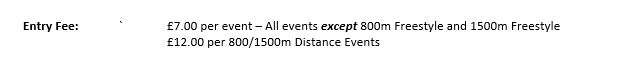 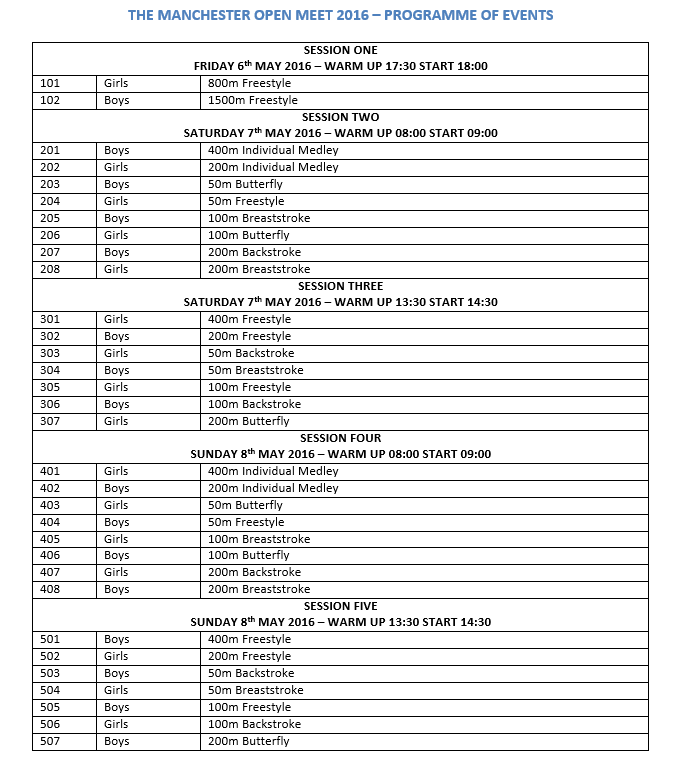 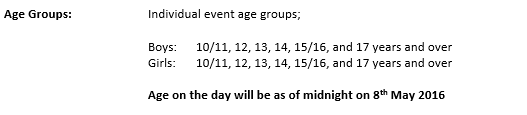 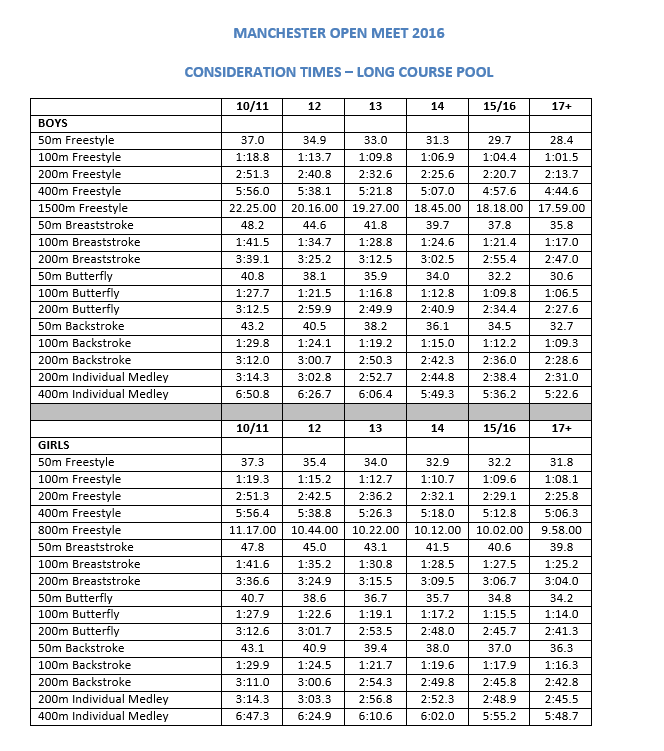 CITY OF LIVERPOOL SWIMMING CLUB(Affiliated to the Swim North West A.S.A.)CITY OF LIVERPOOL SWIMMING CLUB(Affiliated to the Swim North West A.S.A.)CITY OF LIVERPOOL SWIMMING CLUB(Affiliated to the Swim North West A.S.A.)President Mr.N.WilkinsonPresident Mr.N.Wilkinson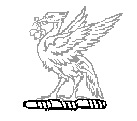 Life Vice President Mrs.D.JamesonLife Vice President Mr.T.TunstallChairman Mr.B.LangleyVice Chairman Mr.C.GraysonChief Coach Mr.M.RobertsSecretary Miss M. LangleyWebsite: www.colsc.weebly.comWebsite: www.colsc.weebly.comSwimmers NameClubCity of Liverpool Swimming ClubCity of Liverpool Swimming ClubCity of Liverpool Swimming ClubASA No.GenderDate Of BirthAddressTel no.AddressEmailEventTime(50m)Where and When Achieved?          (THESE WILL BE CHECKED AGAINST THE RANKINGS)50m Freestyle100m Freestyle200m Freestyle400m Freestyle800m Freestyle (GIRLS)1500m Freestyle (BOYS)50m Backstroke100m Backstroke 200m Backstroke50m Breaststroke100m Breaststroke 200m Breaststroke50m Butterfly100m Butterfly 200m Butterfly200m Individual Medley400m Individual MedleyTotal Number of EntriesTotal    (£7.00 per individual) (£12.00 for 800M / 1500M)Swimmer’s SignatureDateSigned Parent/Guardian (If swimmer is under 18 years)Date